                                                                                                                                            № 22  27  апреля 2020 г.   20.04.2020 № 13РОССИЙСКАЯ ФЕДЕРАЦИЯИРКУТСКАЯ ОБЛАСТЬНИЖНЕУДИНСКИЙ РАЙОНАДМИНИСТРАЦИЯЗАРЕЧНОГО МУНИЦИПАЛЬНОГО ОБРАЗОВАНИЕАДМИНИСТРАЦИЯ СЕЛЬСКОГО ПОСЕЛЕНИЯПОСТАНОВЛЕНИЕ  «ОБ УТВЕРЖДЕНИИ ОТЧЕТА ОБ ИСПОЛНЕНИИ БЮДЖЕТА ЗАРЕЧНОГО МУНИЦИПАЛЬНОГО ОБРАЗОВАНИЯ ЗА 1 КВАРТАЛ 2020 ГОДА»В соответствии со ст. 264.2 Бюджетного кодекса Российской Федерации, п. 6 ст. 52 Федерального Закона от 03.10.2003 года № 131-ФЗ «Об общих принципах организации местного самоуправления в Российской Федерации»,  Положением о бюджетном процессе заречного муниципального образования, Уставом Заречного муниципального образования,ПОСТАНОВЛЯЮ:1. Утвердить отчет об исполнении бюджета Заречного муниципального образования за 1 квартал 2020 года по доходам в сумме 1 672 786,36 руб., по расходам в сумме 1 625 471,09 руб., с профицитом бюджета в сумме 47315,27 руб.2. Утвердить отчет  об исполнении бюджета Заречного муниципального образования за 1 квартал 2020 года по кодам видов доходов, подвидов доходов, классификаций операций согласно приложению  № 1 к настоящему постановлению.3. Утвердить отчет об исполнении бюджета Заречного муниципального образования за  1 квартал 2020 года по ведомственной структуре расходов бюджета согласно приложению № 2 к настоящему постановлению.4. Утвердить отчет об исполнении бюджета Заречного муниципального образования за  1 квартал 2020 года по подразделам, целевым статьям и видам расходов функциональной  классификации расходов бюджета согласно приложению № 3 к настоящему постановлению.5. Утвердить отчет об исполнении источников финансирования дефицита бюджета по кодам классификации источников финансирования дефицитов бюджета Заречного муниципального образования за 1 квартал 2020 года согласно приложению № 4 к настоящему постановлению.6. Утвердить  сведения  о  численности  муниципальных  служащих  органов  местногосамоуправления,  работников  муниципальных  учреждений  и  фактических    затратахна их денежное содержание за 1 квартал 2020 года согласно приложению  № 5 к настоящему постановлению.7. Утвердить отчет об исполнении средств резервного фонда Заречного муниципального образования за 1 квартал 2020 года согласно приложению № 6 к настоящему постановлению.8. Настоящее постановление подлежит опубликованию в «Вестнике Заречного сельского поселения».9. Контроль  за исполнением настоящего постановления оставляю за собой.Глава Заречногомуниципального образования                                                        А.И.РоманенкоЗАРЕЧНОГОСЕЛЬСКОГО  ПОСЕЛЕНИЯПриложение № 1Приложение № 1к Постановлению Заречногок Постановлению Заречного муниципального образования муниципального образования№ 13 от "20" апреля  2020 г.№ 13 от "20" апреля  2020 г.Отчёт об исполнении бюджета Заречного муниципального образования по кодам видов доходов, подвидовОтчёт об исполнении бюджета Заречного муниципального образования по кодам видов доходов, подвидовОтчёт об исполнении бюджета Заречного муниципального образования по кодам видов доходов, подвидовОтчёт об исполнении бюджета Заречного муниципального образования по кодам видов доходов, подвидовОтчёт об исполнении бюджета Заречного муниципального образования по кодам видов доходов, подвидовдоходов, классификаций операций сектора государственного управления за 1 квартал 2020 годадоходов, классификаций операций сектора государственного управления за 1 квартал 2020 годадоходов, классификаций операций сектора государственного управления за 1 квартал 2020 годадоходов, классификаций операций сектора государственного управления за 1 квартал 2020 годадоходов, классификаций операций сектора государственного управления за 1 квартал 2020 годаНаименованиеКДУточненный план на годПоступление % поступлений к уточненному плануна годДоходы бюджета - ИТОГОх6 291 200,001 672 786,3626,59в том числе:   НАЛОГОВЫЕ И НЕНАЛОГОВЫЕ ДОХОДЫ 000 1000000000 0000 000399 000,00122 909,9330,80  НАЛОГИ НА ПРИБЫЛЬ, ДОХОДЫ 000 1010000000 0000 000113 500,0022 885,7320,16  Налог на доходы физических лиц 000 1010200001 0000 110113 500,0022 885,7320,16  Налог на доходы физических лиц с доходов, источником которых является налоговый агент, за исключением доходов, в отношении которых исчисление и уплата налога осуществляются в соответствии со статьями 227, 227.1 и 228 Налогового кодекса Российской Федерации 000 1010201001 0000 110113 500,0022 885,7320,16  НАЛОГИ НА ТОВАРЫ (РАБОТЫ, УСЛУГИ), РЕАЛИЗУЕМЫЕ НА ТЕРРИТОРИИ РОССИЙСКОЙ ФЕДЕРАЦИИ 000 1030000000 0000 000224 600,0048 876,2121,76  Акцизы по подакцизным товарам (продукции), производимым на территории Российской Федерации 000 1030200001 0000 110224 600,0048 876,2121,76  Доходы от уплаты акцизов на дизельное топливо, подлежащие распределению между бюджетами субъектов Российской Федерации и местными бюджетами с учетом установленных дифференцированных нормативов отчислений в местные бюджеты 000 1030223001 0000 110101 800,0022 181,0321,79  Доходы от уплаты акцизов на дизельное топливо, подлежащие распределению между бюджетами субъектов Российской Федерации и местными бюджетами с учетом установленных дифференцированных нормативов отчислений в местные бюджеты (по нормативам, установленным Федеральным законом о федеральном бюджете в целях формирования дорожных фондов субъектов Российской Федерации) 000 1030223101 0000 110101 800,0022 181,0321,79  Доходы от уплаты акцизов на моторные масла для дизельных и (или) карбюраторных (инжекторных) двигателей, подлежащие распределению между бюджетами субъектов Российской Федерации и местными бюджетами с учетом установленных дифференцированных нормативов отчислений в местные бюджеты 000 1030224001 0000 110800,00144,5818,07  Доходы от уплаты акцизов на моторные масла для дизельных и (или) карбюраторных (инжекторных) двигателей, подлежащие распределению между бюджетами субъектов Российской Федерации и местными бюджетами с учетом установленных дифференцированных нормативов отчислений в местные бюджеты (по нормативам, установленным Федеральным законом о федеральном бюджете в целях формирования дорожных фондов субъектов Российской Федерации) 000 1030224101 0000 110800,00144,5818,07  Доходы от уплаты акцизов на автомобильный бензин, подлежащие распределению между бюджетами субъектов Российской Федерации и местными бюджетами с учетом установленных дифференцированных нормативов отчислений в местные бюджеты 000 1030225001 0000 110138 400,0031 132,2422,49  Доходы от уплаты акцизов на автомобильный бензин, подлежащие распределению между бюджетами субъектов Российской Федерации и местными бюджетами с учетом установленных дифференцированных нормативов отчислений в местные бюджеты (по нормативам, установленным Федеральным законом о федеральном бюджете в целях формирования дорожных фондов субъектов Российской Федерации) 000 1030225101 0000 110138 400,0031 132,2422,49  Доходы от уплаты акцизов на прямогонный бензин, подлежащие распределению между бюджетами субъектов Российской Федерации и местными бюджетами с учетом установленных дифференцированных нормативов отчислений в местные бюджеты 000 1030226001 0000 110-16 400,00-4 581,6427,94  Доходы от уплаты акцизов на прямогонный бензин, подлежащие распределению между бюджетами субъектов Российской Федерации и местными бюджетами с учетом установленных дифференцированных нормативов отчислений в местные бюджеты (по нормативам, установленным Федеральным законом о федеральном бюджете в целях формирования дорожных фондов субъектов Российской Федерации) 000 1030226101 0000 110-16 400,00-4 581,6427,94  НАЛОГИ НА ИМУЩЕСТВО 000 1060000000 0000 00045 900,0041 671,2690,79  Налог на имущество физических лиц 000 1060100000 0000 110300,000,000,00  Налог на имущество физических лиц, взимаемый по ставкам, применяемым к объектам налогообложения, расположенным в границах сельских поселений 000 1060103010 0000 110300,000,000,00  Земельный налог 000 1060600000 0000 11045 600,0041 671,2691,38  Земельный налог с организаций 000 1060603000 0000 11041 000,0040 749,0099,39  Земельный налог с организаций, обладающих земельным участком, расположенным в границах сельских поселений 000 1060603310 0000 11041 000,0040 749,0099,39  Земельный налог с физических лиц 000 1060604000 0000 1104 600,00922,2620,05  Земельный налог с физических лиц, обладающих земельным участком, расположенным в границах сельских поселений 000 1060604310 0000 1104 600,00922,2620,05  ГОСУДАРСТВЕННАЯ ПОШЛИНА 000 1080000000 0000 0003 000,003 976,73132,56  Государственная пошлина за совершение нотариальных действий (за исключением действий, совершаемых консульскими учреждениями Российской Федерации) 000 1080400001 0000 1103 000,003 976,73132,56  Государственная пошлина за совершение нотариальных действий должностными лицами органов местного самоуправления, уполномоченными в соответствии с законодательными актами Российской Федерации на совершение нотариальных действий 000 1080402001 0000 1103 000,003 976,73132,56  ДОХОДЫ ОТ ОКАЗАНИЯ ПЛАТНЫХ УСЛУГ И КОМПЕНСАЦИИ ЗАТРАТ ГОСУДАРСТВА 000 1130000000 0000 00012 000,005 500,0045,83  Доходы от оказания платных услуг (работ) 000 1130100000 0000 13012 000,005 500,0045,83  Прочие доходы от оказания платных услуг (работ) 000 1130199000 0000 13012 000,005 500,0045,83  Прочие доходы от оказания платных услуг (работ) получателями средств бюджетов сельских поселений 000 1130199510 0000 13012 000,005 500,0045,83  БЕЗВОЗМЕЗДНЫЕ ПОСТУПЛЕНИЯ 000 2000000000 0000 0005 892 200,001 549 876,4326,30  БЕЗВОЗМЕЗДНЫЕ ПОСТУПЛЕНИЯ ОТ ДРУГИХ БЮДЖЕТОВ БЮДЖЕТНОЙ СИСТЕМЫ РОССИЙСКОЙ ФЕДЕРАЦИИ 000 2020000000 0000 0005 892 200,001 549 876,4326,30  Дотации бюджетам бюджетной системы Российской Федерации 000 2021000000 0000 1505 565 900,001 520 230,2427,31  Дотации на выравнивание бюджетной обеспеченности 000 2021500100 0000 1505 565 900,001 520 230,2427,31  Дотации бюджетам сельских поселений на выравнивание бюджетной обеспеченности из бюджета субъекта Российской Федерации 000 2021500110 0000 1505 565 900,001 520 230,2427,31  Субсидии бюджетам бюджетной системы Российской Федерации (межбюджетные субсидии) 000 2022000000 0000 150200 000,000,000,00  Прочие субсидии 000 2022999900 0000 150200 000,000,000,00  Прочие субсидии бюджетам сельских поселений 000 2022999910 0000 150200 000,000,000,00  Субвенции бюджетам бюджетной системы Российской Федерации 000 2023000000 0000 150126 300,0029 646,1923,47  Субвенции местным бюджетам на выполнение передаваемых полномочий субъектов Российской Федерации 000 2023002400 0000 150700,000,000,00  Субвенции бюджетам сельских поселений на выполнение передаваемых полномочий субъектов Российской Федерации 000 2023002410 0000 150700,000,000,00  Субвенции бюджетам на осуществление первичного воинского учета на территориях, где отсутствуют военные комиссариаты 000 2023511800 0000 150125 600,0029 646,1923,60Приложение № 2Приложение № 2Приложение № 2к Постановлениюк Постановлениюк ПостановлениюЗаречного муниципального образованияЗаречного муниципального образованияЗаречного муниципального образованияЗаречного муниципального образованияЗаречного муниципального образованияЗаречного муниципального образования№  13    от "20"  апреля  2020 года№  13    от "20"  апреля  2020 года№  13    от "20"  апреля  2020 года№  13    от "20"  апреля  2020 года№  13    от "20"  апреля  2020 годаОтчет об исполнении бюджета Заречного муниципального образования за 1 квартал 2020 годаОтчет об исполнении бюджета Заречного муниципального образования за 1 квартал 2020 годаОтчет об исполнении бюджета Заречного муниципального образования за 1 квартал 2020 годаОтчет об исполнении бюджета Заречного муниципального образования за 1 квартал 2020 годаОтчет об исполнении бюджета Заречного муниципального образования за 1 квартал 2020 годаОтчет об исполнении бюджета Заречного муниципального образования за 1 квартал 2020 годаОтчет об исполнении бюджета Заречного муниципального образования за 1 квартал 2020 годаОтчет об исполнении бюджета Заречного муниципального образования за 1 квартал 2020 годаОтчет об исполнении бюджета Заречного муниципального образования за 1 квартал 2020 годаОтчет об исполнении бюджета Заречного муниципального образования за 1 квартал 2020 годапо ведомственной структуре расходов бюджетапо ведомственной структуре расходов бюджетапо ведомственной структуре расходов бюджетапо ведомственной структуре расходов бюджетапо ведомственной структуре расходов бюджетаНаименование кодаКВСРКФСРКЦСРКВРКОСГУДоп.ФКДоп.КРДоп.ЭКУтвержденоИполнено% исполненияАдминистрация Заречного муниципального образования - администрация сельского поселенияАдминистрация Заречного муниципального образования - администрация сельского поселенияАдминистрация Заречного муниципального образования - администрация сельского поселенияАдминистрация Заречного муниципального образования - администрация сельского поселенияАдминистрация Заречного муниципального образования - администрация сельского поселенияАдминистрация Заречного муниципального образования - администрация сельского поселенияАдминистрация Заречного муниципального образования - администрация сельского поселенияАдминистрация Заречного муниципального образования - администрация сельского поселенияАдминистрация Заречного муниципального образования - администрация сельского поселения6 518 180,561 625 471,0924,94Финансирование за счет дотации на выравнивание уровня бюджетной обеспеченности поселений из районного фонда финансовой поддержки поселений98501020910049999121211000505000366 092,66120 040,0032,79Финансирование за счет дотации на выравнивание уровня бюджетной обеспеченности поселений из районного фонда финансовой поддержки поселений985010209100499991222120005050002 813,400,000,00Финансирование за счет дотации на выравнивание уровня бюджетной обеспеченности поселений из районного фонда финансовой поддержки поселений985010209100499991222260005050002 000,000,000,00Финансирование за счет дотации на выравнивание уровня бюджетной обеспеченности поселений из районного фонда финансовой поддержки поселений98501020910049999129213000505000111 700,0043 053,1238,54Функционирование Правительства Российской Федерации, высших исполнительных органов государственной власти субъектов Российской Федерации, местных администраций98501042 551 842,94752 384,6229,48Финансирование за счет дотации на выравнивание уровня бюджетной обеспеченности поселений из районного фонда финансовой поддержки поселений98501040920049999121211000505000763 943,25251 513,2232,92Муниципальные служащие органов местного самоуправления98501040920049999121211000505140400 000,00127 446,4631,86Финансирование за счет дотации на выравнивание уровня бюджетной обеспеченности поселений из районного фонда финансовой поддержки поселений98501040920049999122266000505000142,000,000,00Финансирование за счет дотации на выравнивание уровня бюджетной обеспеченности поселений из районного фонда финансовой поддержки поселений98501040920049999129213000505000378 500,00117 254,1830,98Муниципальные служащие органов местного самоуправления98501040920049999129213000505140150 000,0043 966,0529,31Финансирование за счет дотации на выравнивание уровня бюджетной обеспеченности поселений из районного фонда финансовой поддержки поселений985010409200499992422250005050002 000,002 000,00100,00Финансирование за счет дотации на выравнивание уровня бюджетной обеспеченности поселений из районного фонда финансовой поддержки поселений9850104092004999924222600050500019 500,0013 660,0070,05Финансирование за счет дотации на выравнивание уровня бюджетной обеспеченности поселений из районного фонда финансовой поддержки поселений985010409200499992423460005050001 000,000,000,00Финансирование за счет дотации на выравнивание уровня бюджетной обеспеченности поселений из районного фонда финансовой поддержки поселений98501040920049999244223000505000160 257,0050 927,1131,78Финансирование за счет дотации на выравнивание уровня бюджетной обеспеченности поселений из районного фонда финансовой поддержки поселений98501040920049999244225000505000678,000,000,00Финансирование за счет дотации на выравнивание уровня бюджетной обеспеченности поселений из районного фонда финансовой поддержки поселений985010409200499992442260005050008 794,005 897,0067,06Финансирование за счет дотации на выравнивание уровня бюджетной обеспеченности поселений из районного фонда финансовой поддержки поселений985010409200499992442270005050003 647,000,000,00Финансирование за счет дотации на выравнивание уровня бюджетной обеспеченности поселений из районного фонда финансовой поддержки поселений98501040920049999244343000505000250 000,0060 060,0024,02Увеличение стоимости прочих материальных запасов9850104092004999924434600000000095 000,000,000,00Финансирование за счет дотации на выравнивание уровня бюджетной обеспеченности поселений из районного фонда финансовой поддержки поселений9850104092004999924434600050500024 878,6915 695,0063,09Финансирование за счет дотации на выравнивание уровня бюджетной обеспеченности поселений из районного фонда финансовой поддержки поселений985010409200499998512910005050003 003,000,000,00Налоги, пошлины и сборы985010409200499998522910000000005 000,000,000,00Финансирование за счет дотации на выравнивание уровня бюджетной обеспеченности поселений из районного фонда финансовой поддержки поселений985010409200499998522910005050001 000,000,000,00Заработная плата98501040920071010121211000000000284 500,0063 965,6022,48Обеспечение проведения выборов и референдумов9850107331 000,000,000,00Финансирование за счет дотации на выравнивание уровня бюджетной обеспеченности поселений из районного фонда финансовой поддержки поселений98501070930149999244297000505000331 000,000,000,00Резервные фонды98501115 000,000,000,00Иные выплаты текущего характера физическим лицам985011109400499998702960000000005 000,000,000,00Другие общегосударственные вопросы985011371 886,700,000,00Увеличение стоимости основных средств9850113098004999924431000000000071 186,700,000,00Увеличение стоимости прочих материальных запасов985011309A0073150244346000000000700,000,000,00Мобилизационная и вневойсковая подготовка9850203125 600,0029 646,1923,60Заработная плата985020309В005118012121100000000093 200,0020 403,4421,89Начисления на выплаты по оплате труда985020309В005118012921300000000028 100,009 242,7532,89Увеличение стоимости прочих материальных запасов985020309В00511802443460000000004 300,000,000,00Обеспечение пожарной безопасности98503102 000,000,000,00Финансирование за счет дотации на выравнивание уровня бюджетной обеспеченности поселений из районного фонда финансовой поддержки поселений985031030100499992443450005050002 000,000,000,00Дорожное хозяйство (дорожные фонды)9850409247 654,869 000,003,63Расходы за счет средств дорожного фонда98504094010049999244225000409000224 600,000,000,00Расходы за счет средств дорожного фонда9850409401004999924434600040900023 054,869 000,0039,04Другие вопросы в области национальной экономики98504125 000,000,000,00Финансирование за счет дотации на выравнивание уровня бюджетной обеспеченности поселений из районного фонда финансовой поддержки поселений985041209800499992442260005050005 000,000,000,00Коммунальное хозяйство9850502148 684,3556 105,9837,73Финансирование за счет дотации на выравнивание уровня бюджетной обеспеченности поселений из районного фонда финансовой поддержки поселений98505025020049999244223000505000140 932,0056 105,9839,81Финансирование за счет дотации на выравнивание уровня бюджетной обеспеченности поселений из районного фонда финансовой поддержки поселений985050250200499992442250005050002 542,350,000,00Финансирование за счет дотации на выравнивание уровня бюджетной обеспеченности поселений из районного фонда финансовой поддержки поселений985050250200499992442260005050005 210,000,000,00Благоустройство9850503208 928,653 828,651,83Финансирование за счет дотации на выравнивание уровня бюджетной обеспеченности поселений из районного фонда финансовой поддержки поселений985050350400499992442250005050003 000,000,000,00Финансирование за счет дотации на выравнивание уровня бюджетной обеспеченности поселений из районного фонда финансовой поддержки поселений985050350400499992442260005050001 161,001 161,00100,00Финансирование за счет дотации на выравнивание уровня бюджетной обеспеченности поселений из районного фонда финансовой поддержки поселений985050350800499992442230005050002 667,652 667,65100,00Софинансирование расходных обязательств МО за счет средств областного бюджета985050350800S2370244225501000000200 000,000,000,00Софинансирование областных и федеральных субсидий за счет средств местного бюджета985050350800S23702442255030000002 100,000,000,00Культура98508011 784 874,00477 830,7826,77Финансирование за счет дотации на выравнивание уровня бюджетной обеспеченности поселений из районного фонда финансовой поддержки поселений98508018010049999111211000505000734 000,00196 285,5026,74Финансирование за счет дотации на выравнивание уровня бюджетной обеспеченности поселений из районного фонда финансовой поддержки поселений98508018010049999119213000505000234 416,0077 768,5533,18Финансирование за счет дотации на выравнивание уровня бюджетной обеспеченности поселений из районного фонда финансовой поддержки поселений985080180100499992422250005050003 050,00500,0016,39Финансирование за счет дотации на выравнивание уровня бюджетной обеспеченности поселений из районного фонда финансовой поддержки поселений985080180100499992422260005050003 950,003 950,00100,00Финансирование за счет дотации на выравнивание уровня бюджетной обеспеченности поселений из районного фонда финансовой поддержки поселений985080180100499992423460005050005 000,004 150,0083,00Финансирование за счет дотации на выравнивание уровня бюджетной обеспеченности поселений из районного фонда финансовой поддержки поселений98508018010049999244223000505000188 647,0084 116,8044,59Финансирование за счет дотации на выравнивание уровня бюджетной обеспеченности поселений из районного фонда финансовой поддержки поселений985080180100499992442250005050002 000,000,000,00Софинансирование областных и федеральных субсидий за счет средств местного бюджета985080180100S2100244310503000000120 000,000,000,00Финансирование за счет дотации на выравнивание уровня бюджетной обеспеченности поселений из районного фонда финансовой поддержки поселений98508018020049999111211000505000332 000,0066 248,0819,95Финансирование за счет дотации на выравнивание уровня бюджетной обеспеченности поселений из районного фонда финансовой поддержки поселений9850801802004999911921300050500097 848,0022 627,0723,12Финансирование за счет дотации на выравнивание уровня бюджетной обеспеченности поселений из районного фонда финансовой поддержки поселений9850801802004999924422300050500063 963,0022 184,7834,68Обслуживание государственного (муниципального) внутреннего долга98513011 000,000,000,00Обслуживание внутреннего долга985130109500499997302310000000001 000,000,000,00Прочие межбюджетные трансферты общего характера9851403552 103,00133 581,7524,20Межбюджетные трансферты на составление и рассмотрение проекта бюджета поселения, утверждение и исполнение бюджета поселения, осуществление контроля за его исполнением, составление и утверждение отчета об исполнении бюджета поселения9851403090М14999954025100000080179 039,0015 315,7519,38Межбюджетные трансферты на составление и рассмотрение проекта бюджета поселения, утверждение и исполнение бюджета поселения, осуществление контроля за его исполнением, составление и утверждение отчета об исполнении бюджета поселения9851403090М149999540251000505801426 726,00106 681,5025,00Межбюджетные трансферты на исполнение полномочий в области градостроительной деятельности9851403090М2499995402510015058025 055,001 263,7525,00Межбюджетные трансферты на исполнение полномочий в области градостроительной деятельности9851403090М24999954025100250580211 187,002 796,7525,00Межбюджетные трансферты на исполнение полномочий по определению поставщиков (подрядчиков, исполнителей)9851403090М3499995402510005058039 057,002 264,2525,00Межбюджетные трансферты на исполнение полномочий контрольно-счетных органов поселений9851403090М44999954025100050580421 039,005 259,7525,00Приложение № 3Приложение № 3Приложение № 3к Постановлению Заречногок Постановлению Заречногок Постановлению Заречногомуниципального образованиямуниципального образованиямуниципального образованиямуниципального образования№  13    от "20"  апреля  2020 года№  13    от "20"  апреля  2020 года№  13    от "20"  апреля  2020 года№  13    от "20"  апреля  2020 годаОтчет об исполнении бюджета Заречного муниципального образования за 1 квартал 2020 годаОтчет об исполнении бюджета Заречного муниципального образования за 1 квартал 2020 годаОтчет об исполнении бюджета Заречного муниципального образования за 1 квартал 2020 годаОтчет об исполнении бюджета Заречного муниципального образования за 1 квартал 2020 годаОтчет об исполнении бюджета Заречного муниципального образования за 1 квартал 2020 годаОтчет об исполнении бюджета Заречного муниципального образования за 1 квартал 2020 годаОтчет об исполнении бюджета Заречного муниципального образования за 1 квартал 2020 годаОтчет об исполнении бюджета Заречного муниципального образования за 1 квартал 2020 годаОтчет об исполнении бюджета Заречного муниципального образования за 1 квартал 2020 годапо подразделам, целевым статьям и видам расходов функциональной классификации расходов бюджетов РФпо подразделам, целевым статьям и видам расходов функциональной классификации расходов бюджетов РФпо подразделам, целевым статьям и видам расходов функциональной классификации расходов бюджетов РФпо подразделам, целевым статьям и видам расходов функциональной классификации расходов бюджетов РФпо подразделам, целевым статьям и видам расходов функциональной классификации расходов бюджетов РФпо подразделам, целевым статьям и видам расходов функциональной классификации расходов бюджетов РФпо подразделам, целевым статьям и видам расходов функциональной классификации расходов бюджетов РФпо подразделам, целевым статьям и видам расходов функциональной классификации расходов бюджетов РФпо подразделам, целевым статьям и видам расходов функциональной классификации расходов бюджетов РФНаименование кодаКВСРКФСРКЦСРКВРКОСГУУтвержденоИполнено% исполненияФункционирование высшего должностного лица субъекта Российской Федерации и муниципального образования9850102482 606,06163 093,1233,79Заработная плата98501020910049999121211366 092,66120 040,0032,79Прочие несоциальные выплаты персоналу в денежной форме985010209100499991222122 813,400,000,00Прочие работы, услуги985010209100499991222262 000,000,000,00Начисления на выплаты по оплате труда98501020910049999129213111 700,0043 053,1238,54Функционирование Правительства Российской Федерации, высших исполнительных органов государственной власти субъектов Российской Федерации, местных администраций98501042 551 842,94752 384,6229,48Заработная плата985010409200499991212111 163 943,25378 959,6832,56Социальные пособия и компенсации персоналу в денежной форме98501040920049999122266142,000,000,00Начисления на выплаты по оплате труда98501040920049999129213528 500,00161 220,2330,51Работы, услуги по содержанию имущества985010409200499992422252 000,002 000,00100,00Прочие работы, услуги9850104092004999924222619 500,0013 660,0070,05Увеличение стоимости прочих материальных запасов985010409200499992423461 000,000,000,00Коммунальные услуги98501040920049999244223160 257,0050 927,1131,78Работы, услуги по содержанию имущества98501040920049999244225678,000,000,00Прочие работы, услуги985010409200499992442268 794,005 897,0067,06Страхование985010409200499992442273 647,000,000,00Увеличение стоимости горюче-смазочных материалов98501040920049999244343250 000,0060 060,0024,02Увеличение стоимости прочих материальных запасов98501040920049999244346119 878,6915 695,0013,09Налоги, пошлины и сборы985010409200499998512913 003,000,000,00Налоги, пошлины и сборы985010409200499998522916 000,000,000,00Заработная плата98501040920071010121211284 500,0063 965,6022,48Обеспечение проведения выборов и референдумов9850107331 000,000,000,00Иные выплаты текущего характера организациям98501070930149999244297331 000,000,000,00Резервные фонды98501115 000,000,000,00Иные выплаты текущего характера физическим лицам985011109400499998702965 000,000,000,00Другие общегосударственные вопросы985011371 886,700,000,00Увеличение стоимости основных средств9850113098004999924431071 186,700,000,00Увеличение стоимости прочих материальных запасов985011309A0073150244346700,000,000,00Мобилизационная и вневойсковая подготовка9850203125 600,0029 646,1923,60Заработная плата985020309В005118012121193 200,0020 403,4421,89Начисления на выплаты по оплате труда985020309В005118012921328 100,009 242,7532,89Увеличение стоимости прочих материальных запасов985020309В00511802443464 300,000,000,00Обеспечение пожарной безопасности98503102 000,000,000,00Увеличение стоимости мягкого инвентаря985031030100499992443452 000,000,000,00Дорожное хозяйство (дорожные фонды)9850409247 654,869 000,003,63Работы, услуги по содержанию имущества98504094010049999244225224 600,000,000,00Увеличение стоимости прочих материальных запасов9850409401004999924434623 054,869 000,0039,04Другие вопросы в области национальной экономики98504125 000,000,000,00Прочие работы, услуги985041209800499992442265 000,000,000,00Коммунальное хозяйство9850502148 684,3556 105,9837,73Коммунальные услуги98505025020049999244223140 932,0056 105,9839,81Работы, услуги по содержанию имущества985050250200499992442252 542,350,000,00Прочие работы, услуги985050250200499992442265 210,000,000,00Благоустройство9850503208 928,653 828,651,83Работы, услуги по содержанию имущества985050350400499992442253 000,000,000,00Прочие работы, услуги985050350400499992442261 161,001 161,00100,00Коммунальные услуги985050350800499992442232 667,652 667,65100,00Работы, услуги по содержанию имущества985050350800S2370244225202 100,000,000,00Культура98508011 784 874,00477 830,7826,77Заработная плата98508018010049999111211734 000,00196 285,5026,74Начисления на выплаты по оплате труда98508018010049999119213234 416,0077 768,5533,18Работы, услуги по содержанию имущества985080180100499992422253 050,00500,0016,39Прочие работы, услуги985080180100499992422263 950,003 950,00100,00Увеличение стоимости прочих материальных запасов985080180100499992423465 000,004 150,0083,00Коммунальные услуги98508018010049999244223188 647,0084 116,8044,59Работы, услуги по содержанию имущества985080180100499992442252 000,000,000,00Увеличение стоимости основных средств985080180100S2100244310120 000,000,000,00Заработная плата98508018020049999111211332 000,0066 248,0819,95Начисления на выплаты по оплате труда9850801802004999911921397 848,0022 627,0723,12Коммунальные услуги9850801802004999924422363 963,0022 184,7834,68Обслуживание государственного (муниципального) внутреннего долга98513011 000,000,000,00Обслуживание внутреннего долга985130109500499997302311 000,000,000,00Прочие межбюджетные трансферты общего характера9851403552 103,00133 581,7524,20Перечисления другим бюджетам бюджетной системы Российской Федерации9851403090М149999540251505 765,00121 997,2524,12Перечисления другим бюджетам бюджетной системы Российской Федерации9851403090М24999954025116 242,004 060,5025,00Перечисления другим бюджетам бюджетной системы Российской Федерации9851403090М3499995402519 057,002 264,2525,00Перечисления другим бюджетам бюджетной системы Российской Федерации9851403090М44999954025121 039,005 259,7525,00Итого6 518 180,561 625 471,0924,94 Приложение № 4  Приложение № 4 к Постановлению Заречногок Постановлению Заречногомуниципального образованиямуниципального образования№13 от "20" апреля  2020г.№13 от "20" апреля  2020г.Отчет об исполнении источников финансирования дефицита бюджета по кодам классификации источников финансирования дефицитов бюджетов Заречного муниципального образования за 1 квартал 2020 годаОтчет об исполнении источников финансирования дефицита бюджета по кодам классификации источников финансирования дефицитов бюджетов Заречного муниципального образования за 1 квартал 2020 годаОтчет об исполнении источников финансирования дефицита бюджета по кодам классификации источников финансирования дефицитов бюджетов Заречного муниципального образования за 1 квартал 2020 годаОтчет об исполнении источников финансирования дефицита бюджета по кодам классификации источников финансирования дефицитов бюджетов Заречного муниципального образования за 1 квартал 2020 годаОтчет об исполнении источников финансирования дефицита бюджета по кодам классификации источников финансирования дефицитов бюджетов Заречного муниципального образования за 1 квартал 2020 годаНаименование показвтеляКод источника финансированияУтвержденоИсполнено% исполненияИсточники финансирования дефицита бюджетов - всегох226 980,56-47 315,27-20,85     в том числе:источники внутреннего финансированиях14 963,000,000,00из них:0,00  Кредиты кредитных организаций в валюте Российской Федерации 000 0102000000 0000 00014 963,000,00  Получение кредитов от кредитных организаций в валюте Российской Федерации 000 0102000000 0000 70014 963,000,000,00  Получение кредитов от кредитных организаций бюджетами сельских поселений в валюте Российской Федерации 000 0102000010 0000 71014 963,000,000,00источники внешнего финансирования х0,000,000,00из них:изменение остатков средствх212 017,56-47 315,27-22,32  Изменение остатков средств на счетах по учету средств бюджетов 000 0105000000 0000 000212 017,56-47 315,27-22,32увеличение остатков средств, всегох-6 306 163,00-1 672 786,3626,53  Увеличение остатков средств бюджетов 000 0105000000 0000 500-6 306 163,00-1 672 786,3626,53  Увеличение прочих остатков средств бюджетов 000 0105020000 0000 500-6 306 163,00-1 672 786,3626,53  Увеличение прочих остатков денежных средств бюджетов 000 0105020100 0000 510-6 306 163,00-1 672 786,3626,53  Увеличение прочих остатков денежных средств бюджетов сельских поселений 000 0105020110 0000 510-6 306 163,00-1 672 786,3626,53уменьшение остатков средств, всегох6 518 180,561 625 471,0924,94  Уменьшение остатков средств бюджетов 000 0105000000 0000 6006 518 180,561 625 471,0924,94  Уменьшение прочих остатков средств бюджетов 000 0105020000 0000 6006 518 180,561 625 471,0924,94  Уменьшение прочих остатков денежных средств бюджетов 000 0105020100 0000 6106 518 180,561 625 471,0924,94  Уменьшение прочих остатков денежных средств бюджетов сельских поселений 000 0105020110 0000 6106 518 180,561 625 471,0924,94Приложение № 5Приложение № 5к Постановлению  Заречногок Постановлению  Заречногомуниципального образованиямуниципального образования№13 от "20" апреля  2020г. №13 от "20" апреля  2020г. Сведения о численности муниципальных служащих органов местного самоуправления, работников муниципальных учреждений и фактических затратах на их денежное содержание за 1 квартал 2020 года Сведения о численности муниципальных служащих органов местного самоуправления, работников муниципальных учреждений и фактических затратах на их денежное содержание за 1 квартал 2020 года Наименование показателяЧисленность работников органа местного самоуправления9,15в том числе:выборное должностное лицо1муниципальные служащие2технические исполнители (делопроизводитель,ВУС)0,9вспомогательный персонал (рабочие)5,25Расходы на обеспечение деятельности органов местного самоуправления915 477,74в том числе расходы на оплату труда с начислением страховых взносов (руб.)796 884,82Численность работников муниципальных учреждений3Расходы на обеспечение деятельности работников муниципальных учреждений477 830,78в том числе расходы на оплату труда с начислением страховых взносов (руб.)362 929,20Приложение № 6Приложение № 6Приложение № 6Приложение № 6Приложение № 6Приложение № 6Приложение № 6Приложение № 6Приложение № 6Приложение № 6Приложение № 6Приложение № 6к Постановлению  к Постановлению  к Постановлению  к Постановлению  к Постановлению  к Постановлению  к Постановлению  к Постановлению  к Постановлению  к Постановлению  к Постановлению  к Постановлению  Заречного муниципального образованияЗаречного муниципального образованияЗаречного муниципального образованияЗаречного муниципального образованияЗаречного муниципального образованияЗаречного муниципального образованияЗаречного муниципального образованияЗаречного муниципального образованияЗаречного муниципального образованияЗаречного муниципального образованияЗаречного муниципального образованияЗаречного муниципального образования№13 от "20"апреля 2020г. №13 от "20"апреля 2020г. №13 от "20"апреля 2020г. №13 от "20"апреля 2020г. №13 от "20"апреля 2020г. №13 от "20"апреля 2020г. №13 от "20"апреля 2020г. №13 от "20"апреля 2020г. №13 от "20"апреля 2020г. №13 от "20"апреля 2020г. №13 от "20"апреля 2020г. №13 от "20"апреля 2020г. Отчет об использовании средств резервного фондаОтчет об использовании средств резервного фондаОтчет об использовании средств резервного фондаОтчет об использовании средств резервного фондаОтчет об использовании средств резервного фондаОтчет об использовании средств резервного фондаОтчет об использовании средств резервного фондаОтчет об использовании средств резервного фондаОтчет об использовании средств резервного фондаОтчет об использовании средств резервного фондаОтчет об использовании средств резервного фондаОтчет об использовании средств резервного фондаЗаречного муниципального образованияЗаречного муниципального образованияЗаречного муниципального образованияЗаречного муниципального образованияЗаречного муниципального образованияЗаречного муниципального образованияЗаречного муниципального образованияЗаречного муниципального образованияЗаречного муниципального образованияЗаречного муниципального образованияЗаречного муниципального образованияЗаречного муниципального образованияза 1 квартал 2020 годаза 1 квартал 2020 годаза 1 квартал 2020 годаза 1 квартал 2020 годаза 1 квартал 2020 годаза 1 квартал 2020 годаза 1 квартал 2020 годаза 1 квартал 2020 годаза 1 квартал 2020 годаза 1 квартал 2020 годаза 1 квартал 2020 годаза 1 квартал 2020 года№ п/пУтвержден объем резервного фонда администрации Заречного муниципального образования Утвержден объем резервного фонда администрации Заречного муниципального образования Реквизиты распоряжения администрации Заречного муниципального образованияРеквизиты распоряжения администрации Заречного муниципального образованияНаправление средствНаправление средствПолучательПолучательСумма по распоряжениюИсполненоИсполнено15 000,005000,00ВсегоВсего0,00,00,0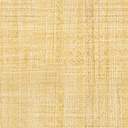 